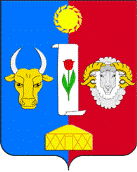 «____» _____________ 2022 г.                  №____                              п. КомсомольскийОб установлении дополнительных мер социальной поддержки отдельным категориям гражданВ целях социальной поддержки отдельных категорий граждан Российской Федерации, проживающих на территории Черноземельского района Республики Калмыкия и принимающих (принимавших) участие в специальной военной операции на территориях Донецкой Народной Республики, Луганской Народной Республики, Запорожской области, Херсонской области и Украины, руководствуясь Законом Республики Калмыкия от 11 октября 2022 г. N 246-VI-З "О дополнительных мерах социальной поддержки отдельных категорий граждан", Федеральным законом от 06.10.2003 № 131-ФЗ «Об общих принципах местного самоуправления в Российской Федерации», Уставом Черноземельского районного муниципального образования Республики Калмыкия, Администрация Черноземельского районного муниципального образования Республики Калмыкия постановляет:1. Освободить от оплаты коммунальных услуг холодного водоснабжения, осуществляемого ресурсоснабжающей организацией МАУ «Комсервис», отдельные категории граждан Российской Федерации, проживающих на территории Черноземельского района Республики Калмыкия:1) призванных на военную службу в Вооруженные силы Российской Федерации по мобилизации;2) заключивших договор о прохождении службы в составе добровольческого отряда в ходе специальной военной операции на территориях Донецкой Народной Республики, Луганской Народной Республики, Запорожской и Херсонской областей и Украины.2. Утвердить Порядок предоставления дополнительных мер социальной поддержки отдельных категорий граждан, проживающих на территории Черноземельского района Республики Калмыкия. 3. МКУ «Финансово-экономическое управление администрации Черноземельского районного муниципального образования Республики Калмыкия» (Мукабенова Р.Б.) обеспечить выделение денежных средств из бюджета Черноземельского РМО РК на исполнение пункта 1 настоящего постановления.4. Настоящее постановление подлежит опубликованию и размещению на официальном сайте Черноземельского районного муниципального образования Республики Калмыкия5. Настоящее постановление вступает в силу со дня подписания и распространяется на правоотношения, возникшие с 01 октября 2022 года.6. Контроль за исполнением настоящего постановления возложить на заместителя Главы Администрации Черноземельского районного муниципального образования Республики Калмыкия по социальным вопросам Саряева Д.В.Глава Черноземельского районногомуниципального образованияРеспублики Калмыкия (ахлачи)                                                                    В.П. КрыловУтвержденпостановлением администрации Черноземельского районного муниципального образования Республики Калмыкия от _________________ г. № ___Порядокпредоставления дополнительных мер социальной поддержки отдельных категорий граждан, проживающих на территории Черноземельского района Республики Калмыкия, в виде освобождения от оплаты коммунальных услуг холодного водоснабженияI. Общие положения1. Настоящий Порядок определяет процедуру предоставления дополнительных мер социальной поддержки семьям отдельных категорий граждан, проживающих на территории Черноземельского районного муниципального образования Республики Калмыкия и принимающих (принимавших) участие в специальной военной операции на территориях Донецкой Народной Республики, Луганской Народной Республики, Запорожской области, Херсонской области и Украины, а также призванных на военную службу в Вооруженные силы Российской Федерации по мобилизации.2. Дополнительные меры социальной поддержки предоставляются в виде освобождения от оплаты коммунальных услуг холодного водоснабжения, оказываемых ресурсоснабжающей организацией - муниципальным автономным учреждением «Коммунальный сервис» (далее МАУ «Комсервис»).3. Получателями дополнительных мер социальной поддержки, предусмотренных пунктом 2 настоящего Порядка, являются следующие категории граждан:1) призванные на военную службу по мобилизации;2) заключивших договор о прохождении службы в составе добровольческого отряда в ходе специальной военной операции на территориях Донецкой Народной Республики, Луганской Народной Республики, Запорожской области, Херсонской области и Украины (далее соответственно - военнослужащие, сотрудники и мобилизованные граждане)3) члены семьи лиц, указанных в подпунктах 1-2 настоящего пункта, а в случае их гибели (смерти): супруг (супруга) не вступившей(его) в повторный законный брак; несовершеннолетние дети, ставших инвалидами, до достижения ими возраста 18 лет;  нетрудоспособные родители, совместно проживавших с погибшим. II. Порядок обращения за предоставлением дополнительных мер социальной поддержки1. Для получения дополнительных мер социальной поддержки, предусмотренных пунктом 2 настоящего Порядка, заявитель представляет в МАУ «Комсервис» следующие документы:1) заявление по форме согласно приложению № 1 к настоящему Порядку;2) документ, удостоверяющий личность гражданина Российской Федерации;3) копию справки уполномоченного органа, подтверждающей службу и участие в специальной военной операции, - военнослужащие, сотрудники и мобилизованные граждане;4) копию свидетельства о смерти для членов семьи военнослужащих, сотрудников и мобилизованных граждан.5) документы, подтверждающие родственные связи с погибшим.Копия документа, предусмотренного подпунктом 2 настоящего пункта, заверяется в порядке, установленном гражданским законодательством Российской Федерации, или представляются с предъявлением подлинника. В случае представления копии документа вместе с подлинником верность копии удостоверяется работником МАУ «Комсервис», ответственным за прием документов.2. Заявители несут ответственность за достоверность сведений, представленных им в целях получения дополнительных мер социальной поддержки, предусмотренных пунктом 2 настоящего Порядка.3. МАУ «Комсервис» в течение одного рабочего дня со дня поступления документов, предусмотренных пунктом 5 настоящего Порядка:1) принимают, регистрируют документы, предусмотренные пунктом 5 настоящего Порядка и осуществляют проверку полноты представленных документов;2) уведомляют заявителя об отказе в приеме документов в следующих случаях:документы, предусмотренные пунктом 5 настоящего Порядка, представлены не в полном объеме либо содержат недостоверные сведения;документы, предусмотренные пунктом 5 настоящего Порядка, представлены лицом, не указанным в пункте 4 настоящего Положения;3) принимают решения о предоставлении дополнительных мер социальной поддержки в случае отсутствия оснований, предусмотренных подпунктом 2 настоящего пункта, и издают распорядительный акт МАУ «Комсервис» о предоставлении дополнительных мер социальной поддержки.4. Уведомление об отказе в приеме документов вручается или направляется заявителю в течение одного рабочего дня со дня их поступления в МАУ «Комсервис». После устранения обстоятельств, послуживших основанием для отказа в приеме документов, заявитель имеет право на повторное представление документов.5. Предоставление дополнительных мер социальной поддержки начинается со дня, следующего за днем издания распорядительного акта МАУ «Комсервис» об их предоставлении, предусмотренного подпунктом 3 пункта 7 настоящего Порядка.6. МАУ «Комсервис» ежеквартально в срок до 10 числа месяца следующего за кварталом предоставляет отчет Администрации Черноземельского районного муниципального образования Республики Калмыкия о количестве и сумме предоставленных услуг водоснабжения в разрезе получателей.7. После проверки отчета Администрация Черноземельского районного муниципального образования Республики Калмыкия возмещает МАУ «Комсервис» сумму фактически произведенных расходов за квартал.Приложение 1к Порядку предоставления дополнительных мер социальной поддержки отдельных категорий граждан, проживающих на территории Черноземельского района Республики КалмыкияЗАЯВЛЕНИЕо предоставлении дополнительных мер социальной поддержкиПрошу предоставлять дополнительные меры социальной поддержки, предусмотренные для семей мобилизованных граждан и военнослужащих путем освобождения от оплаты коммунальных услуг холодного  водоснабжения ________________________________________________________________________,                                                   (указать фамилию, имя, отчество)В соответствии со статьей 9 Федерального закона от 27 июля 2006 г. № 152-ФЗ "О персональных данных" даю свое согласие на обработку персональных данных.Подтверждаю достоверность представленной информации.Справку уполномоченного органа, подтверждающей службу и участие в специальной военной операции / военного комиссариата о призыве на военную службу по мобилизации (подчеркнуть нужное) прилагаю.Я предупрежден (а) об ответственности за представление недостоверных или неполных сведений.Исполнитель: заведующий сектором правового обеспечения аппарата администрации Черноземельского РМО РК Даваева Е.Н. ___________Согласовано: заместитель Главы администрации Черноземельского РМО РК по общим вопросам Наминов Б.А.___________________________Председатель МКУ «Финансово-экономическое управление администрации Черноземельского РМО РК» Мукабенова Р.Б. _______________________                Приложение N 1 к ПоложениюДиректору МАУ «Комсервис»____________________________________________________________________________________________________________________________________(фамилия, имя, отчество)проживающего по адресу:__________________________________                                              (почтовый адрес)________________________________________________________________________________________________________      (контактный телефон)"____" __________20__ года_________________(подпись)___________________(расшифровка подписи)